Hiermit melde ich / melden wir als Erziehungsberechtigte(r) 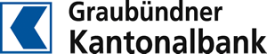 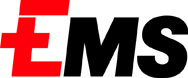 verbindlich	  meinen Sohn	 meine Tochter	fürs Jubiläumscamp an:	Feldspieler / Feldspielerin		Torhüter / Torhüterin	(Torhütertraining ab Jahrgang 2012)Kategorie:		2015/2016 G		2013/2014 F		2011/2012 E		2009/2010 D		2006/07/08 C/BStufe:	(nur bei D-, C- und B-Junioren anzugeben)				Promotion/Elite		1. Stärkeklasse		2. StärkeklasseTrikot-Konfektionsgrösse:	 128           140        152           164               S	        M          L            XL	Anmerkung:	In der Teilnahmegebühr sind nebst dem vollständigen JAKO-Dress (Leibchen, Hosen und Stulpen) auch ein Fussball und eine Trinkflasche. Auf Wunsch kann zusätzlich ein JAKO Trainer-Oberteil und/oder eine JAKO Trainer-Hose, sowie eine JAKO-Regenjacke bestellt werden. (bitte genügend gross bestellen)Trainer-Oberteil JAKO (CHF 50.00) 	 128           140        152           164               S            M          L            XLTrainer-Hose JAKO (CHF 45.00)       	 128           140        152           164               S            M          L            XLRegenjacke JAKO (CHF 50.00)	 128           140        152           164               S            M          L                     XL         _________________________________________________________________________________________________________________ Trikotbeschriftung: Rückendruck mit Vorname/Name oder VereinsnamenPreis pro Buchstabe CHF 3.50 								  Rückennummer Preis pro Ziffer CHF 7.00					        Trainer Oberteil / HoseTeilnahmekosten (inkl. CHF 5.00 Meldungsgebühr)Die Teilnahmebestätigung samt Zahlungsaufforderung und weiteren sachdienlichen Mitteilungen, wird nach Erhalt der Anmeldung mit separater Post zugestellt. Aus organisatorischen Gründen werden die Bestätigungsschreiben mit Zahlungsaufforderung allerdings gestaffelt versandt. Es wird darauf hingewiesen, dass beschriftete Trikots im Falle von nachträglichen Absagen bezahlt werden müssen. Die Berücksichtigung der Teilnehmer erfolgt nach Eingang der Anmeldungen. Die Anzahl Teilnehmer ist beschränkt. Die bisherige Erfahrung hat gezeigt, dass sich eine frühzeitige Anmeldung lohnt. Die BAG-Richtlinien werden berücksichtigt und umgesetzt.Teilnahmebedingungen:Das teilnehmende Kind ist gesund und sportlich voll belastbar. Es nimmt eigenverantwortlich am Training teil. Allergien und andere gesundheitliche Probleme sind dem OK der Fussball-Ferienschule vor Beginn der Veranstaltung mitzuteilen.Bei Verlust von Wertsachen übernimmt der FC Ems keine Haftung.Den Anweisungen der Trainer und Betreuer ist Folge zu leisten. Bei mehrfacher grober Nichtbeachtung kann das Kind vom weiteren Betrieb ausgeschlossen werden. Der Ausschluss erfolgt nach Rücksprache mit den Eltern.Täglich werden auf unserer Facebook-Seite (www.facebook.com/myffs) Schnappschüsse (Fotos/Videos) vom Fussballcamp veröffentlicht. Mit Ihrer Unterschrift erklären Sie sich einverstanden, dass eventuell auch Fotos Ihres Kindes aufgeschaltet werden.Das ausgefüllte Anmeldeformular ist an folgende Adresse einzusenden: Stefania Daniele, Obere Gasse 51, 7000 Chur   076 464 08 02oder per Email: stefania.daniele@outlook.com (Achtung, Formular unbedingt unterschreiben)Familienname Eltern:Vorname(n):Strasse / Nr.:Telefon P:PLZ / Ort:Telefon G:E-Mail:Handy:Familienname Kind:Vorname(n):Geburtsdatum:M      Mein Kind muss Medikamente nehmen:  Nein    Ja 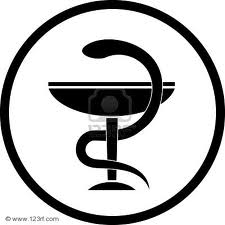 M      Mein Kind muss Medikamente nehmen:  Nein    Ja M      Mein Kind muss Medikamente nehmen:  Nein    Ja Verein:Trikotbeschriftung nur bis 15 Tage vor Campbeginn möglich! Bitte lesbar schreiben. Bedruckte Ware ist vom Umtausch ausgeschlossen!Junioren FC EmsAndere Junioren       + RegenjackeTrikotbeschriftungTeilnahmegebühr TotalCHF     270.00    CHF     300.00    +CHF+CHF                 =CHF       Ort / Datum:Unterschrift Eltern / Erziehungsberechtigte(r):